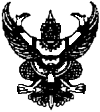 ประกาศเทศบาลตำบลตลาดเรื่อง   สอบราคาจ้างเหมาก่อสร้างถนน  คสล.บ้านหนองตะคลอง  หมู่ที่ 7 สายบ้านราษฎร์ประสงค์ ไปหนองตะคลอง ตำบลตลาด   อำเภอเมืองนครราชสีมา  จังหวัดนครราชสีมา*****************************ด้วยเทศบาลตำบลตลาด    มีความประสงค์จะสอบราคาจ้างเหมาก่อสร้างถนน คสล. บ้านหนองตะคลอง  หมู่ที่ 7  สายบ้านราษฎร์ประสงค์ ไปหนองตะคลอง  ขนาดกว้าง  6  เมตร  ยาว  345   เมตร   หนา  0.15  เมตร  พื้นที่ดำเนินการไม่น้อยกว่า  2,070  ตารางเมตร  ลงไหล่ทางหินคลุกทั้ง 2 ข้างๆละ 0.50  เมตร  พร้อมป้ายโครงการและป้ายประชาสัมพันธ์   ตามแบบเทศบาลตำบลตลาดกำหนด     ราคากลาง  1,113,000.-  บาท  (หนึ่งล้านหนึ่งแสนหนึ่ง-หมื่นสามพันบาทถ้วน)  ผู้มีสิทธิเสนอราคาจะต้องมีคุณสมบัติดังนี้1. เป็นนิติบุคคล หรือบุคคลธรรมดา ที่มีอาชีพรับจ้างทำงานที่สอบราคาดังกล่าว ซึ่งมีผลงานก่อสร้างประเภทเดียวกัน2. ไม่เป็นผู้ที่ถูกแจ้งเวียนชื่อเป็นผู้ทิ้งงานของทางราชการ  รัฐวิสาหกิจ  หรือหน่วยงานการบริหารราชการส่วนท้องถิ่นในขณะที่ยื่นซองสอบราคา3.   ไม่เป็นผู้ได้รับเอกสารสิทธิ์และความคุ้มกัน ซึ่งอาจปฏิเสธไม่ขึ้นศาลไทย เว้นแต่รัฐบาลของผู้เสนอราคาจะได้มีคำสั่งให้สละสิทธิ์และควบคุมกันเช่นว่า  นั้น 4.  ไม่เป็นผู้มีผลประโยชน์ร่วมกันกับผู้เสนอราคารายอื่น ที่เข้าเสนอราคาให้แก่  เทศบาลตำบลตลาด  ณ วันประกาศสอบราคาหรือไม่เป็นผู้กระทำการอันเป็นการขัดขวางการแข่งขันราคาอย่างเป็นธรรมในการสอบราคาจ้างครั้งนี้	5.    บุคคลหรือนิติบุคคลที่จะเข้าเป็นคู่สัญญาต้องไม่อยู่ในฐานะเป็นผู้ไม่แสดงบัญชีรายรับ รายจ่าย หรือแสดงบัญชีรายรับรายจ่ายไม่ถูกต้องครบถ้วนในสาระสำคัญ	 6.   บุคคลหรือนิติบุคคลที่จะเข้าเป็นคู่สัญญากับหน่วยงานของรัฐซึ่งได้ดำเนินการจัดซื้อจัดจ้างด้วยระบบอิเล็กทรอนิกส์(e-Government Procurement : e – GP) ต้องลงทะเบียนในระบบอิเล็กทรอนิกส์ของกรมบัญชีกลางที่เว็บไซด์ศูนย์ข้อมูลจัดซื้อจัดจ้างภาครัฐ	 7.   คู่สัญญาต้องรับจ่ายเงินผ่านบัญชีเงินฝากธนาคาร เว้นแต่การรับเงินแต่ละครั้งซึ่งมีมูลค่าไม่เกินสามหมื่นบาท คู่สัญญาอาจรับจ่ายเป็นเงินสดก็ได้กำหนดดูสถานที่ก่อสร้าง และรับฟังคำชี้แจงรายละเอียดเพิ่มเติมได้ที่ กองช่าง เทศบาลตำบลตลาด  ในวันที่ 14 กันยายน  พ.ศ. 2558  ระหว่างเวลา  10.00 น. ถึงเวลา  15.00 น.  ผู้ไม่มาดูสถานที่และรับฟังคำชี้แจงรายละเอียด-2-เพิ่มเติมตามวันเวลาดังกล่าว เทศบาลตำบลตลาด ถือว่ายอมรับเงื่อนไขของเทศบาลตำบลตลาดแล้ว ทุกประการโดยผู้เสนอราคาจะนำมาเป็นข้อโต้แย้งใดๆ ในภายหลังมิได้  กำหนดยื่นซองสอบราคา  ในวันที่ 7-  15 เดือน กันยายน  พ.ศ. 2558  ตั้งแต่เวลา  08.30 น.  ถึงเวลา 16.30 น.  ณ กองคลังเทศบาลตำบลตลาด  และ ในวันที่  16 เดือน กันยายน พ.ศ. 2558 ระหว่างเวลา 08.30 น. ถึงเวลา 16.30 น. ณ ศูนย์รวมข้อมูลข่าวสารการจัดซื้อ/จัดจ้างขององค์การบริหารส่วนตำบลระดับอำเภอ  (ตึกเก่าชั้น 2)หรือทางไปรษณีย์ลงทะเบียนตั้งแต่วันที่  7-16  เดือน  กันยายน พ.ศ. 2558  โดยถือวันและเวลาที่เทศบาลตำบลตลาดนั้นลงรับจากไปรษณีย์ เป็นเวลารับซอง เมื่อพ้นกำหนดเวลายื่นซองสอบราคา  นี้แล้วจะไม่รับซองสอบราคาโดยเด็ดขาดกำหนดเปิดซองสอบราคาในวันที่   17  เดือน  กันยายน  พ.ศ. 2558 ณ ห้องประชุมอำเภอเมืองนครราชสีมา  (ตึกเก่าชั้น 2)   จังหวัดนครราชสีมา   ตั้งแต่เวลา   10.00  น.   เป็นต้นไป    ผู้ที่ไม่มาฟังผลการเปิดซองสอบราคาของคณะกรรมการถือว่ารับทราบ  และไม่มีสิทธิ์โต้แย้งใดๆ ทั้งสิ้น  ผู้สนใจติดต่อขอรับ/ซื้อเอกสารสอบราคา ในราคาชุดละ 100.-บาท ณ กองคลังเทศบาลตำบลตลาด   ระหว่างวันที่ 7-16 เดือน กันยายน พ.ศ. 2558   ตั้งแต่เวลา   08.30 น.-12.00น. และเวลา 13.00น.-16.30 น.  สนใจดูรายละเอียดเพิ่มเติมได้ทาง www.talad.go.th  สอบถามทางโทรศัพท์หมายเลข   044-415234                		ประกาศ   ณ    วันที่     7  เดือน   กันยายน   พ.ศ.  2558                                                                      (ลงชื่อ)                                                                                      (นายดวน   ฤทธิ์จอหอ)                                                    		      นายกเทศมนตรีตำบลตลาด